Confinement : Des jeux pour enfants sans écran et (presque) sans matérielJeu de la tÉlÉpathie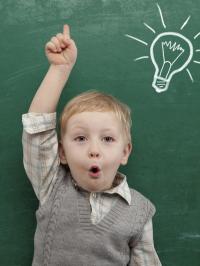 A partir de 5 ansRègle : Le premier joueur pense à une chose, n’importe quoi, ou à une personne connue. Il doit garder cet élément en tête et n’a pas le droit d’en changer de toute la partie. Les autres joueurs lui posent des questions pour deviner ce à quoi il pense. Le premier joueur ne peut répondre que par oui ou par non. La partie s’arrête quand un joueur a deviné. C’est à son tour de penser à une chose ou une personne. Si personne ne trouve, on dit la réponse et on passe à un autre joueur.  